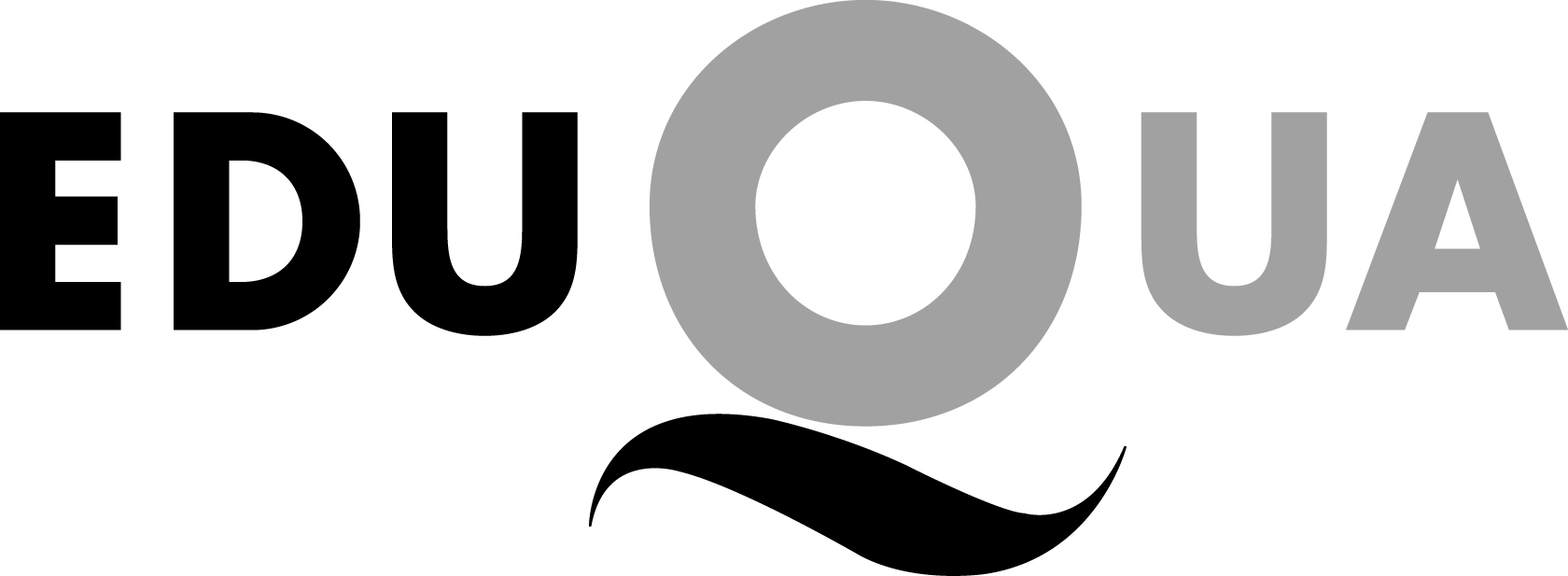 Document de base : Description du "Module 1 : Animer des sessions de formation pour adultes (FFA_BF_M1)" 
de la FSEA disponible sous: https://alice.ch/fr/devenir-formateurtrice/documents-ffa/Evaluation d'analogie du certificat FSEA Formateur-trice d'adultes"Animer des sessions de formation pour adultes"Compétence opérationnelle : 
Préparer, animer et évaluer des sessions de formation destinées à des adultes dans son domaine spécifique sur la base de concepts, de plans de formation et de supports didactiques donnés.Directive: L'évaluation d'analogie se base sur une appréciation globale des compétences et/ou des qualifications du formateur-trice par le-la responsable. Par sa signature, celui-ci confirme que le formateur-trice en question dispose des compétences professionnelles et méthodiques-didactiques, qui sont analogues au certificat FSEA. Le présent formulaire d'évaluation sert de moyen d'aide pour faciliter l'analyse d'analogie.L'évaluation d'analogie est composée de trois parties:Une visite de cours pour l'évaluation des compétences du formateur-trice (page 2)Un justificatif des qualifications comparées (page 3 et/ou 4)Un justificatif d'expérience pratique (page 5)Lors de cette présente évaluation, à côté des pages 2 et 5, le-la responsable doit remplir au minimum soit la page 3, soit la page 4.Remarque:Cette évaluation d'analogie ne correspond pas à une équivalence du certificat FSEA formateur-trice d'adultes (module FFA BF-M1). Vous trouverez plus d'informations sur la procédure de validation des acquis sous le lien suivant https://alice.ch/fr/devenir-formateurtrice/validation-des-acquis-va/ 1. Visite de coursEntretien d'évaluationVisite de cours effectuée par: 	________________________________________________Visite de cours effectuée le: 	________________________________________________Appréciation globale2. Justificatif des qualifications selon a) les compétences et/ou selon b) les contenus de coursConfirmationPar la présente, le-la responsable confirme que le formateur-trice en question dispose des qualifications analogues au certificat FSEA. Analogue ne signifie pas équivalent ou de même valeur que le certificat FSEA formateur-trice d'adultes BF-M1. Une évaluation d'équivalence payante peut être demandée au secrétariat FFA. Informations: https://alice.ch/fr/devenir-formateurtrice/validation-des-acquis-va/ Nom du-de la formateur-trice:________________________________Confirmation de l'évaluation d'analogie par:________________________________	_____________________________________Signature responsable	DateFormation/formation continuePagePagePageLes cours de formation terminés sont comparés à la description du module du certificat FSEA formateur/trices d'adultes. Dans le cas des cours qui sont élaborés en fonction des compétences, les compétences doivent être comparées (a), dans le cas des cours axés sur le contenu, les contenus (b). Compétences et contenus peuvent également être comparés.a) Orienté compétences 3Les cours de formation terminés sont comparés à la description du module du certificat FSEA formateur/trices d'adultes. Dans le cas des cours qui sont élaborés en fonction des compétences, les compétences doivent être comparées (a), dans le cas des cours axés sur le contenu, les contenus (b). Compétences et contenus peuvent également être comparés.b) Axé sur le contenu4Les cours de formation terminés sont comparés à la description du module du certificat FSEA formateur/trices d'adultes. Dans le cas des cours qui sont élaborés en fonction des compétences, les compétences doivent être comparées (a), dans le cas des cours axés sur le contenu, les contenus (b). Compétences et contenus peuvent également être comparés.a & b) Axé sur les compétences et le contenu3&4Les cours de formation terminés sont comparés à la description du module du certificat FSEA formateur/trices d'adultes. Dans le cas des cours qui sont élaborés en fonction des compétences, les compétences doivent être comparées (a), dans le cas des cours axés sur le contenu, les contenus (b). Compétences et contenus peuvent également être comparés.Critères d'évaluation pour la visite du coursBases de l'évaluation/ObservationAppréciation/évaluationCompétences socialesPerception du groupeConduite et modération du groupeCompétences personnellesAssurance, impact et rayonnement personnelExpression oraleDémarche didactique et méthodologiqueFormulation des objectifs Transmission des contenus, conception des différents aspects du rôle du formateur / de la formatrice Choix des contenus, des méthodes, des médias (conception et consigne) et des formes de visualisation adaptés au profil du groupeGestion du tempsCapacité de réflexionPlanification et réflexions exhaustivesAuto-évaluation, interprétation du feedback, conclusions tirées Réflexion sur le transfertTransfert possible selon observationTransfert non évaluable ou non atteintCompétences selon le descriptif du module FFA FA-M1. Liste des compétences voir point 2a) ou descriptif du module.a)	CompétencesJustificatif(s) par la formationAppréciation/évaluationInscrire le(s) nom(s) de(s) la formation(s)Par ex. "Appliquer les objectifs globaux, l’approche andragogique et d’autres directives institutionnelles à ses sessions de formation.Concilier les objectifs et les contenus donnés avec les conditions cadres et les besoins des groupes spécifiques d’apprenant-e-s.Formuler les objectifs de séquences de formation, et vérifier les acquis par des méthodes appropriées.Planifier des séquences de formation sur la base de critères liés à la formation d’adultes et motiver ses choix de méthodes, également par rapport à la matière et au domaine professionnel spécifiques.Planifier la démarche didactique et méthodologique de manière à favoriser la participation active des apprenant-e-s.Donner, sur la base de critères définis, des retours formatifs aux apprenant-e-s quant à leurs progrès.Gérer le plan des relations et des interactions entre formateur / formatrice et apprenant-e-s ainsi qu’entre les apprenant-e-s eux-mêmes.Mener une réflexion sur sa manière d’agir dans le rôle de formateur / formatrice et en tirer les conclusions.b)	Contenu de coursJustificatif(s) par la formationAppréciation/évaluationInscrire le(s) nom(s) de(s) la formation(s)Par ex. Séminaire pour enseignant-e primaireNotions de base sur les spécificités de l’apprentissage et de la formation des adultesRéflexions lors de la planification, modèles didactiques simples, planification de séquences de formationFormulation des objectifs d’apprentissageChoix des contenusRéflexion sur le transfert des principes généraux de didactique dans la didactique de son domaine spécifiqueMéthodes et formes sociales (travail de groupe, travail individuel) adaptées à la formation d’adultesAdaptation de supports didactiquesUtilisation des médiasFormulation de tâches à accomplirMéthodes simples d’évaluation des objectifs didactiques et d’évaluation des compétencesNotions de base en communicationModération d’entretiens dans des groupes d’apprenants adultesGestion de la diversité des groupes d’apprenant-e-s adultesNotions de base en dynamique de groupeConflits et éléments de perturbation dans les groupes d’apprenant-e-s adultesRéflexion sur sa biographie d’apprentissage, sa conception de l’apprentissage et ses comportements dans son rôle de formateur / formatrice3)	Temps d'apprentissage et justificatif d'expérience pratique 	(total de 405 heures)JustificatifsAppréciation/évaluation165 heures de travail autonome90 heures de temps de présence net au cours, réparti sur 4 mois minimum150 heures d'expérience pratique dans la formation d'adultes, sur une durée d'au moins 2 ansRetours (évaluations) des participants 